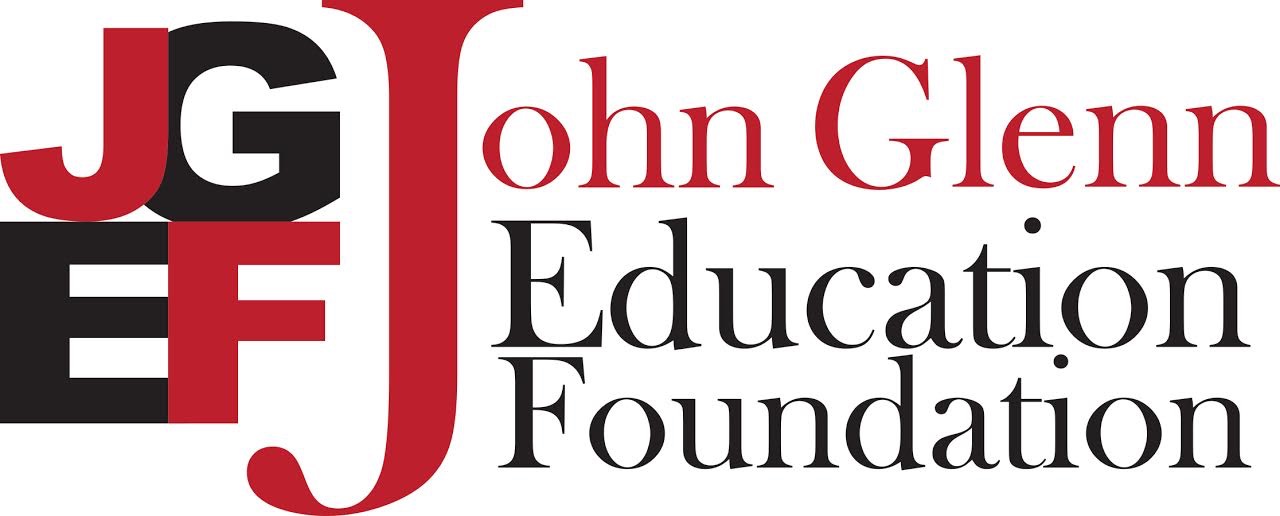 Innovative Teaching Grant Application Signature Page*Print and complete this page by hand, collect the required signatures, scan and upload the page to the Google form.Project Title: _________________________________________________________________Name of Applicant(s) 					Signature of Applicant(s) LEAD: _______________________		_________________________ ___________________________		_________________________ ___________________________		_________________________ ___________________________		_________________________ ___________________________		_________________________ LEAD APPLICANT EMAIL ADDRESS: ____________________________________________ School(s)_________________________________________	Grade:________________ Grade(s)____________________	 Subject(s)___________________________________ Amount of Grant Request $___________________ Primary target population to be served:___ students (target group:                 ) ___ parents ___ teachers Implementation dates: ____________________________Principal Name:_______________________________________________________________Principal Email:_______________________________________________________________ Signature of Principal: _____________________________________________Date_________Signature of Technology Director: ____________________________________Date_________